27º Joguinhos Abertos de Santa CatarinaEtapa Microrregional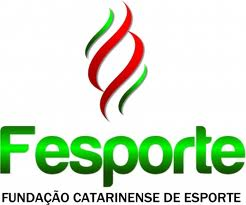 Rio Fortuna30/04 a 04/05/2014BOLETIM 01RESULTADOS DO DIA 30/04/2014 – QUARTA FEIRAFUTSALFUTSALFUTSALLocal de competição: Ginásio de EsportesLocal de competição: Ginásio de EsportesLocal de competição: Ginásio de EsportesLocal de competição: Ginásio de EsportesLocal de competição: Ginásio de Esportes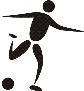 JogoSexoHoraMunicípio [A]Município [A]XMunicípio [B]Município [B]Chave1M18:00BOM RETIRO06X01ARMAZÉMC2M19:00RIO RUFINO04X03BOM JARDIM DA SERRAA3M20:00BRAÇO DO NORTE09X02GRAVATALB4M21:00RIO FORTUNA01X09SÃO LUDGEROCPROGRAMAÇÃO PARA O DIA 01/05/2014 – QUINTA FEIRAFUTSALFUTSALFUTSALLocal de competição: Ginásio de EsportesLocal de competição: Ginásio de EsportesLocal de competição: Ginásio de EsportesLocal de competição: Ginásio de EsportesLocal de competição: Ginásio de EsportesJogoSexoHoraMunicípio [A]Município [A]XMunicípio [B]Município [B]Chave5M10:00GRAVATALXSÃO MARTINHOB6M11:00URUBICIXRIO RUFINOA7M13:30SÃO LUDGEROXBOM RETIROC8M14:30RIO FORTUNAXARMAZÉMC9M18:00ARMAZÉMXSÃO LUDGEROC10M19:00BOM JARDIM DA SERRAXURUBICIA11M20:00SÃO MARTINHOXBRAÇO DO NORTEB12M21:00BOM RETIROXRIO FORTUNACPROGRAMAÇÃO PARA O DIA 02/05/2014 – SEXTA FEIRAFUTSALFUTSALFUTSALLocal de competição: Ginásio de EsportesLocal de competição: Ginásio de EsportesLocal de competição: Ginásio de EsportesLocal de competição: Ginásio de EsportesLocal de competição: Ginásio de EsportesJogoSexoHoraMunicípio [A]Município [A]XMunicípio [B]Município [B]Chave13M19:002º CHAVE X2º CHAVECRUZ14M20:001º  -X2º CHAVECRUZPROGRAMAÇÃO PARA O DIA 03/05/2014 – SABADOFUTSALFUTSALFUTSALLocal de competição: Ginásio de EsportesLocal de competição: Ginásio de EsportesLocal de competição: Ginásio de EsportesLocal de competição: Ginásio de EsportesLocal de competição: Ginásio de EsportesJogoSexoHoraMunicípio [A]Município [A]XMunicípio [B]Município [B]Chave15M09:30URUBICIXSÃO LUDGEROS/F16M10:30BRAÇO DO NORTEXBOM RETIROS/FPROGRAMAÇÃO PARA O DIA 04/05/2014 – DOMINGOFUTSALFUTSALFUTSALLocal de competição: Ginásio de EsportesLocal de competição: Ginásio de EsportesLocal de competição: Ginásio de EsportesLocal de competição: Ginásio de EsportesLocal de competição: Ginásio de EsportesJogoSexoHoraMunicípio [A]Município [A]XMunicípio [B]Município [B]Chave17M09:30PERDEDOR JOGO 15XPERDEDOR JOGO 163º/4º18M10:30VENCEDOR JOGO 15XVENCEDOR JOGO 161º/2ºATLETAS COM CARTÕESFUTSAL MASCULINOFUTSAL MASCULINOFUTSAL MASCULINOFUTSAL MASCULINOFUTSAL MASCULINOAtletaMunicípioAmareloAmareloVermelhoANDERSON DA SILVAARMAZÉM30/04ALEXANDRE RODRIGUES ROSARIO RUFINO30/04RICARDO DA SILVABOM JARDIM DA SERRA30/04GABRIEL GARCIA DE STEFANIBRAÇO DO NORTE30/04LUCAS DOS SANTOSBRAÇO DO NORTE30/04ROBERT ELIASBRAÇO DO NORTE30/04ALISSON JHONATAN DE OLIVEIRA CANDIDOGRAVATAL30/04ISRAEL CARDOSO DA ROSAGRAVATAL30/04JOÃO PEDRO MACHADO NASCIMENTOGRAVATAL30/04LUIZ GONZAGA FILETI FILHOGRAVATAL30/04MATHEUS SOUZA BLOEMERRIO FORTUNA30/04LEONARDO CALEGARISÃO LUDGERO30/04